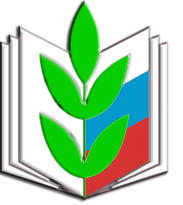 Профессиональный союз работников народного образования и наукиРоссийской ФедерацииПРОГРАММАсеминара  для председателей контрольно-ревизионных комиссий региональных (межрегиональных) организаций Профсоюза25 – 28 марта 2019 годаКонтрольно – ревизионная работа в Профсоюзе. г. Санкт-Петербург 2019 г.ВремяМероприятиеМесто проведения25 марта, понедельник25 марта, понедельник25 марта, понедельникс 14.00Заезд участников семинара. Размещение в гостинице «Октябрьская».г. Санкт-Петербург, Лиговский проспект, д. 10.15.00 – 19.00Регистрация участников семинара. Холл гостиницы.15.30 – 16.00Открытие семинара.Меркулова Галина Ивановна –  председатель Профсоюза,Вахрушева Нина Николаевна – председатель КРК Общероссийского Профсоюза образования, советник Нижегородской областной организации Профсоюза,Лебедева Наталья Михайловна – заведующий финансовым отделом – главный бухгалтер аппарата Общероссийского Профсоюза образования16.00 – 18.00«Организация работы КРК в преддверии отчетов и выборов»Солодилова Лариса Александровна –заведующий организационным отделом аппарата Общероссийского Профсоюза образования18.00 – 21 .00Ужин.26 марта, вторник26 марта, вторник26 марта, вторникЗавтрак.10.00 – 11.45«Основные направления финансовой работы в Профсоюзе» Лебедева Наталья Михайловна – заведующий финансовым отделом –  главный бухгалтер аппарата Общероссийского Профсоюза образованияАктовый зал11.45 – 12.15Кофе-пауза. 12.15 – 13.45«Контрольно-ревизионная работа в Профсоюзе». Щеголькова Вера Владимировна – заместитель заведующего финансовым отделом – зам. главного бухгалтера аппарата Общероссийского Профсоюза образованияАктовый зал13.45 –  14.45Обед14.45 – 16.15Встреча с секретарем аппарата Общероссийского Профсоюза образования Юдиным Владимиром Петровичем  по вопросам организации и методики деятельности КРКАктовый зал16.30 – 17.30«Трудовой договор. Работа по совместительству. Оформление трудовых отношений с работниками».Лукьянов Алексей Викторович – эксперт по правовым  вопросам аппарата Общероссийского Профсоюза образования19.00 – 21.00Ужин 27 марта, среда27 марта, среда27 марта, среда7.30 – 8.45Завтрак.9.00 – 15.00Автобусная экскурсия. 15.00 – 15.30Обед15.30 – 17.00«К нам едет ревизор»Елшина Елена Станиславовна – секретарь аппарата Общероссийского Профсоюза образования – заведующий отделом по связям с общественностью17.10 – 18.00 Круглый стол. Вопросы и ответы.18.00 – 18.30Подведение итогов семинара. Вручение свидетельств.Авдеенко Михаил Васильевич – заместитель председателя Профсоюза.18.30 – 19.30Ужин.28 марта, четверг28 марта, четверг28 марта, четверг7.30 – 11.00Завтрак.До 12.00выезд из гостиницы